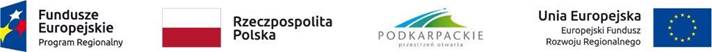 RPO .RU .19.001 - PCI - Wysokowydajna obróbka skrawaniem lotniczych stopów niklu w warunkach chłodzenia kriogenicznegoRzeszów dnia: 2020-05-04Znak sprawy: NA/O/28/2020	 OGŁOSZENIE O UDZIELENIU ZAMÓWIENIA 
Z DZIEDZINY NAUKIPolitechnika RzeszowskaDział Logistyki i Zamówień Publicznych,Al. Powstańców Warszawy 12 ,35-959 RzeszówW wyniku przeprowadzonego postępowania o udzielenie zamówienia na:Dostawa narzędzi monolitycznych narzędzi węglikowych z wlotowanymi ostrzami z azotku boru.informujemy, że w zakończonym postępowaniu udzielono zamówienia Wykonawcy:Nr zadaniaOpis1Dostawa narzędzi monolitycznych narzędzi węglikiwych z wlotowanymi ostrzami z azotku boru.Zakup monolitycznych narzędzi węglikiwych z wlotowanymi ostrzami z azotku boru (CBN) dedykowanych do obróbki stopów na bazie niklu.Specyfikacja techniczna:Frez dwuostrzowy węglikowy z wlutowanymi ostrzami z azotku boru.Średnica części roboczej (d1): 6 mmTolerancja wykonania średnicy roboczej: + - 0,01 mmDługość części roboczej (l2): min 3 mm, max 5 mmPromień naroża (r): 0,5 mmTolerancja wykonania promienia naroża: + - 0,015 mmŚrednica przewężenia (d3): min 5,2 mm, max 5,6 mmDługość części roboczej wraz z przewężeniem (l3): min 18 mm, max 25 mmŚrednica części chwytowej: 6 mmTolerancja wykonania części chwytowej: h5Kąt natarcia (?): 0°Kąt pochylenia głównej krawędzi skrawającej (?): 0°Dostawa narzędzi uwzględnia dostarczenie kompatybilnych 2 hydraulicznych oprawk narzędziowych z chwytem HSK63A. Dostawa realizowana w dwóch transzachI  luty 12 sztuk najpóźniej do 24 lutegoII marzec/kwiecień 14 sztukCPV: 45262670-8 - Obróbka metali Zadanie nr: 1 Wybrano ofertę:ITA Sp. z o.o. sp.kul. Poznańska, Skórzewo 10460-185 PozańCena oferty: 96 065.46 złUdzielenie zamówienia 1. Umowa została zawarta w dniu 2020-02-07 r., z ITA Sp. z o.o. sp.k, ul. Poznańska, Skórzewo  104, 60-185 Poznań